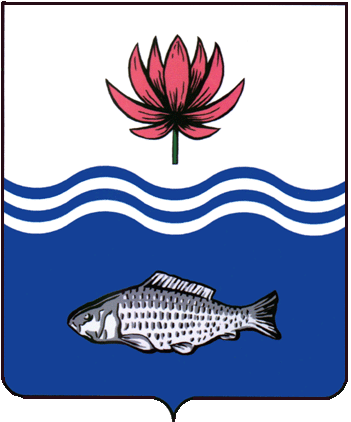 АДМИНИСТРАЦИЯ МО "ВОЛОДАРСКИЙ РАЙОН"АСТРАХАНСКОЙ ОБЛАСТИПОСТАНОВЛЕНИЕО внесении изменений в постановление администрацииМО «Володарский район» от 15.07.2020 года №753«О прекращении полномочий прежнего ии утверждении нового состава административнойкомиссии Володарского района Астраханской области»В связи с поданным заявлением Загребиной Т.В., администрация МО «Володарский район» ПОСТАНОВЛЯЕТ:1.	Внести в персональный состав административной комиссии Володарского района Астраханской области следующие изменения:-	вывести из состава административной комиссии Загребину Татьяну Владимировну, члена комиссии;-	ввести в состав административной комиссии Шакушеву Надежду Жаумпаевну - заместителя начальника управления сельского, рыбного хозяйства и перерабатывающей промышленности администрации МО «Володарский район», члена комиссии.2.	Главному редактору МАУ «Редакция газеты «Заря Каспия» (Шарова) опубликовать настоящее постановление в районной газете «Заря Каспия».3.	Сектору информационных технологий организационного отдела администрации МО «Володарский район» (Поддубнов) разместить настоящее постановление на официальном сайте администрации МО «Володарский район».4.	Постановление вступает в силу со дня его официального опубликования.5.	Контроль за исполнением настоящего постановления оставляю за собой.И.о. главы администрацииМО «Володарский район»				                Д.В. Курьянов           от 13.10.2021 г.N  1464